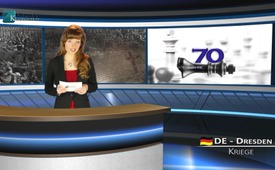 Скрытые военные преступления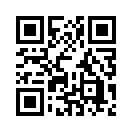 Добрый вечер, уважаемые дамы и господа, и добро пожаловать на нашу серию передач «70-летие окончания войны».
Военные преступления, совершённые Германией во время Второй мировой войны, прежде всего в отношении евреев, широко известны и считаются непростительными.Добрый вечер, уважаемые дамы и господа, и добро пожаловать на нашу серию передач «70-летие окончания войны».
Военные преступления, совершённые Германией во время Второй мировой войны, прежде всего в отношении евреев, широко известны и считаются непростительными. Но военные преступления, совершённые в отношении немецкого населения, и цифры о немцах, потерявших жизнь вследствие 2-ой мировой войны, до сегодняшнего дня умалчиваются. Вот несколько примеров. 
Малоизвестен тот факт, что от целенаправленных воздушных налётов союзников на немецкие жилые кварталы было убито 800 000 немецких граждан. Кроме того, в историографии до сегодняшнего дня в значительной степени скрыто насильственное изгнание 17-ти миллионов немцев с их родины. Об этом изгнании Уинстон Черчилль 15.12.1944 года перед английским парламентом сказал следующее:
«По нашему усмотрению наиболее удовлетворяющая требования и надежнейшая методика – это изгнание. Оно устранит смешивание населения, которое ведёт к бесконечным трудностям… Это надо сделать. Меня не волнуют эти большие перемещения, которые могут быть проведены в современных условиях лучше, чем когда-либо раньше».
Что Черчилль имел в виду, говоря о современных условиях...
Но посмотрим дальше, какие военные преступления ещё скрываются от наших учебников истории. После окончания войны вследствие послевоенной политики Альянса по крайней мере 9,3 миллионов немцев понапрасну потеряли жизнь, из них 2 миллиона немецких военнопленных – в советских лагерях и более миллиона – в лагерях американских «освободителей» на рейнских лугах.  
Оккупированная американцами часть Германии после 2-ой мировой войны была похожа на гигантский лагерь заключённых. Миллионы мужчин содержались в заключении под открытым небом в выкопанных ямах за колючей проволокой.  
9-ого мая 1945 года – уже через день после безусловной капитуляции Германии – командующий генерал, а позже президент США, Дуайт Дэвид Эйзенхауэр дал приказ, запрещающий заключённым получать пищу от населения. И это ввиду голодной смерти. И три товарных состава продовольствия от Красного Креста Франции и Бельгии должны были снова повернуть назад. Таким образом, около миллиона немецких военнопленных было планомерно уничтожено. 
Всё это оставалось сокрыто 44 года, до тех пор, пока в 1989 году книга «Other lоsses“(Другие потери) одного канадца не обнародовала эти зверства. Однако эта книга очень быстро исчезла в небытие по причине сильной отрицательной критики в New York Times и других газетах. И сегодня выставленные в интернете документальные фильмы о лагерях смерти «Rheinwiesenlager» «Рейнвизенлагер» удаляются, чаще всего из-за «авторских прав». 
Поэтому возникает вопрос: почему пытаются скрыть эти зверства? Почему никто не осведомил нас о том, что случилось после 1945 года? Один возможный ответ: один из крупнейших концернов СМИ мира американский NBC-универсал-инк является лидером на рынке в части создания общественного мнения в исторической литературе в немецкоязычных странах и к тому же является владельцем телеканала «Истори». И канал ЦДФ-история кооперирует с американским каналом. Другими словами: освободитель, то есть оккупант Германии диктует немцам, что можно знать и что им нельзя знать о своей истории. 
Уважаемые дамы и господа, после этих фактов Вы сами себе можете составить картину о том, сбылась ли услышаная в начале цитата американского публициста Уолтера Липпмана в последние 70 лет или нет.
Завтра вечером мы продолжим нашу серию передач «70-летие окончания войны» и взглянем на немецких военнопленных во французской оккупационной зоне. Доброго вечера!от jbИсточники:http://schutzbund.de/Gedenkstein_BadSooden.pdf
James Bacque: Verschwiegene Schuld, Pour-le-Merite-Verlag, 2002
Buch von James Bacque: „Other losses“ 
www.rheinwiesenlager.deМожет быть вас тоже интересует:---Kla.TV – Другие новости ... свободные – независимые – без цензуры ...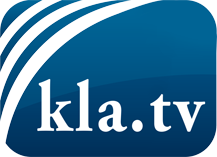 О чем СМИ не должны молчать ...Мало слышанное от народа, для народа...регулярные новости на www.kla.tv/ruОставайтесь с нами!Бесплатную рассылку новостей по электронной почте
Вы можете получить по ссылке www.kla.tv/abo-ruИнструкция по безопасности:Несогласные голоса, к сожалению, все снова подвергаются цензуре и подавлению. До тех пор, пока мы не будем сообщать в соответствии с интересами и идеологией системной прессы, мы всегда должны ожидать, что будут искать предлоги, чтобы заблокировать или навредить Kla.TV.Поэтому объединитесь сегодня в сеть независимо от интернета!
Нажмите здесь: www.kla.tv/vernetzung&lang=ruЛицензия:    Creative Commons License с указанием названия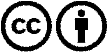 Распространение и переработка желательно с указанием названия! При этом материал не может быть представлен вне контекста. Учреждения, финансируемые за счет государственных средств, не могут пользоваться ими без консультации. Нарушения могут преследоваться по закону.